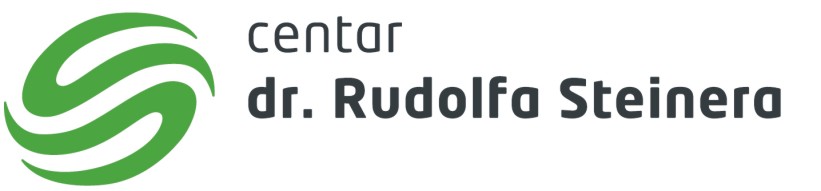 organizira:BIODINAMIČKI POLJOPRIVREDNI TEČAJ14.-16. studenog 2014.  - MATULJI  IME I PREZIME          Institucija/Organizacija                   ADRESA                  KONTAKT               (mob., e - mail)					   	       DA       NECJELOVITI TEČAJ (350 kn)ILIDAN TEČAJA (130 kn)DAN TEČAJA (130 kn)DAN TEČAJA (130 kn)      RUČAK za 2 dana ( 80  kn)  nije obaveza                                                                              Mjesto održavanja poljoprivrednog tečaja 4 km od Opatije:  Agroturizam „Manjon“Rukavac 60, 51211 MatuljiInformacije oko dolska u Matulje; iz smjera Istre/Tunela Učka i iz smjera Rijeke vozite se riječkom obilaznicomi izlazite na izlazu „Opatija – Matulji“, potom skrenuti lijevo prema Matuljima i nakon centra Matulja pratiti „Učka –Veprinac“ skretanje na lijevo i nakon cca. 1 km u mjestu Mihotići skrenuti desno uzbrdo cca. 1 kmgdje je označen putokaz „Rukavac“, voziti se uzbrdo cca. 1 km do Agroturizma Manjon koji je u centru Rukavca. link na googlemapsZa smještaj preporučujemo Stanciju Kovačić koja je od agroturizma Manjon udaljena 200 m, te molimo da za smještaj polaznici kontaktiraju direktno sa Stancijom : http://www.stancija-kovacici.hr/Ručak nije obaveza, no molimo vas da se izjasnite kako bi znali planirati !Na osnovi Vaše prijave šaljemo vam račun kako bi mogli izvršiti uplatu kotizacije.U slučaju da se na poziv ne odazove dovoljan broj zainteresiranih,  tečaj se neće održati,a sve one koji su se prijavili  pravovremeno ćemo obavijestiti o eventualnim promjenama.Stoga Vas molimo da nam prijavnicu pošaljete što prije, te da obavezno navedete Vaš kontakt kako bi vas mogli kontaktirati.Za sve nejasnoće i pitanja slobodno se obratite  na: 099 215 55 78       Sandra Percač                                                                                                                             POTPIS                                                                                                      ----------------------------------------------